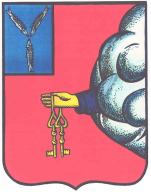 АДМНИСТРАЦИЯ ПЕТРОВСКОГО МУНИЦИПАЛЬНОГО РАЙОНА САРАТОВСКОЙ ОБЛАСТИУПРАВЛЕНИЕ  ОБРАЗОВАНИЯ ПЕТРОВСКОГО МУНИЦИПАЛЬНОГО РАЙОНА САРАТОВСКОЙ ОБЛАСТИ(УПРАВЛЕНИЕ ОБРАЗОВАНИЯ ПЕТРОВСКОГО РАЙОНА)П Р И К А З   19.01.2017 г.                                                                                                             №19-ОДг. Петровск, Саратовской областиОб организации работы с обучающимися, имеющими высокий риск неуспешности на экзамене по  математике за курс основной школыНа основании приказа министерства образования Саратовской области от 19.01.2017 №206 «Об организации работы с обучающимися, имеющими высокий риск неуспешности на экзамене по математике за курс основной школы» и в соответствии с дорожной картой по организации и проведению государственной итоговой аттестации  по образовательным программам основного и общего и среднего общего образования на территории Петровского района, в целях организованного проведения на территории Петровского муниципального района государственной итоговой аттестации по образовательным программам основного общего образованияПРИКАЗЫВАЮ:1. Назначить муниципальным тьютором для организации работы с обучающимися, имеющими высокий риск неуспешности на экзамене по математике за курс основной школы Матвиенко Елену Валентиновну, учителя  математики ГБОУ СО «Санаторная школа-интернат г. Петровска», по согласованию с ГБОУ СО «Санаторная школа-интернат г. Петровска»2.  Руководителю МКУ «Методико-правовой центр» А.В.Михеевой 27 января  2017 года организовать проведение муниципального обучающего семинара для учителей математики образовательных организаций Петровского муниципального района 3. Руководителям ОУ:3.1. Обеспечить участие учителей математики в обучающем семинаре  -27 января 2017 года 3.2. Организовать подготовку обучающихся, имеющих высокий риск неуспешности на экзамене по математике за курс основной школы, с использованием контрольных измерительных материалов , разработанных ГАУ ДПО «СОИРО» в следующие сроки 31 января, 7, 14, 21, 28 февраля 2017 года.4. Контроль за исполнением настоящего приказа  оставляю за собой.И.о. начальника  управления  образования	                         О.В. Колдина